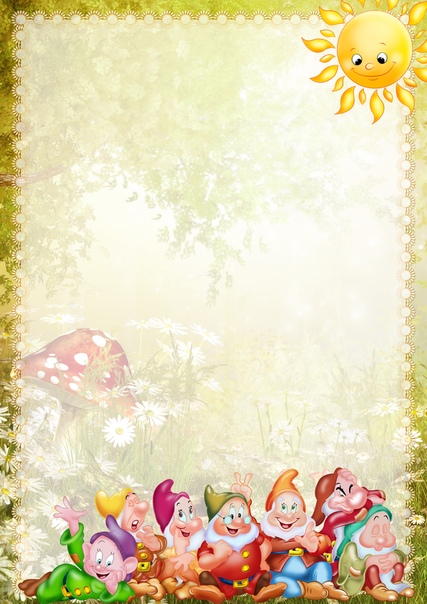 Режим дня младшей группы «Гномики»Прием, осмотр, самостоятельная деятельность07.00-08.20Утренняя гимнастика8.20-8.30Подготовка к завтраку, завтрак08.30-08.50Игры, самостоятельная деятельность детей08.50-09.00Организованная образовательная деятельность09.00-10.30Игры, самостоятельная деятельность детей10.30-10.40Подготовка к прогулке, прогулка (игры, наблюдения, труд)10.40-11.40Возвращение с прогулки, спокойные игры11.40-12.00Подготовка к обеду, обед12.00-12.30Подготовка ко сну, дневной сон12.30-15.00Постепенный подъем, закаливание15.00-15.25Подготовка к полднику, полдник15.25-15.50Игры, Самостоятельная деятельность детей15.50-16.30Подготовка к прогулке, прогулка16.30-18.00Возвращение с прогулки, игры18.00-18.30Игры, самостоятельная деятельность, уход детей домой18.00-19.00